 Пояснительная записка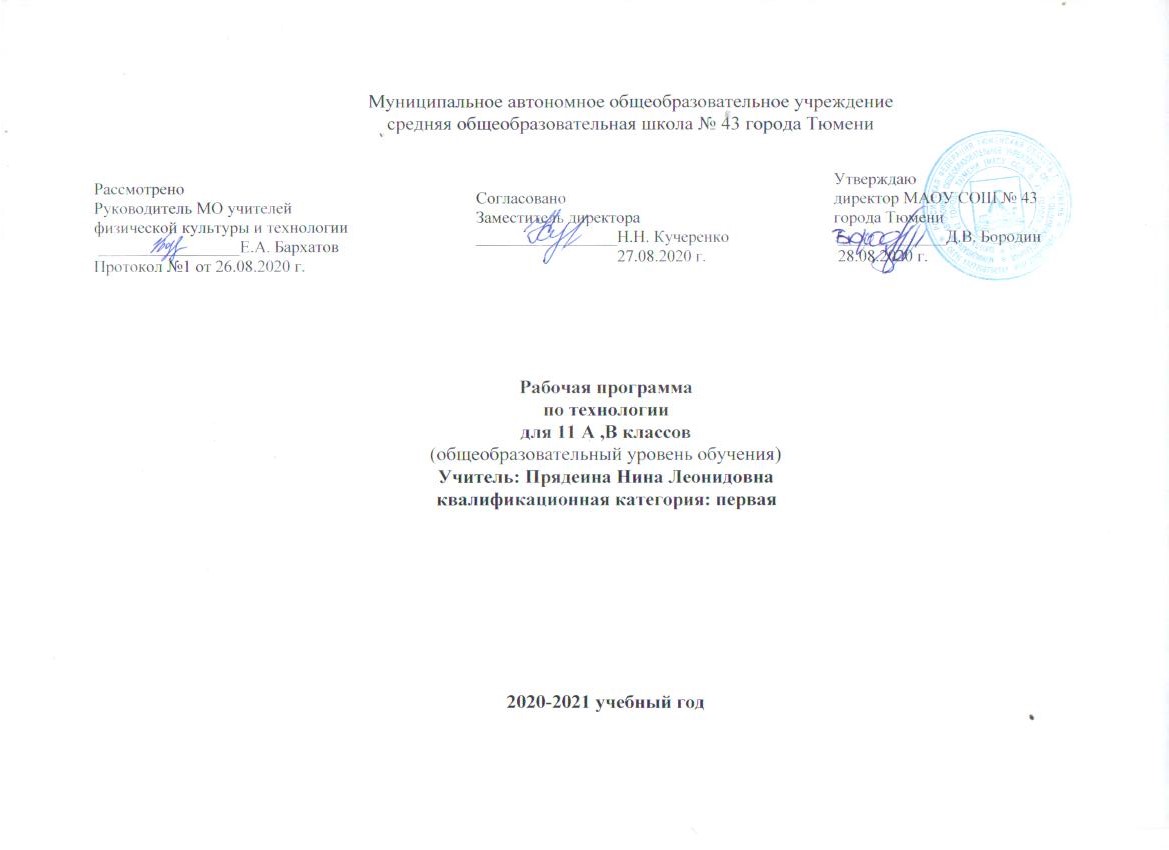 Рабочая программа составлена на основе следующих нормативно- правовых документов: Федеральный компонент государственного стандарта (начального общего образования, основного общего образования, среднего (полного) общего образования) по предмету утвержден приказом Минобразования России от 5.03.2004 г. № 1089.Федеральный государственный стандарт основного общего образования, утвержден приказом Министерства образования и науки Российской Федерации от 17 декабря . № 1897.Закон Российской Федерации «Об образовании» (статья 7).Учебный план МАОУ СОШ №43 г. Тюмени на 2020-2021 у.г.Примерной программы основного общего образования по технологии, утверждённой Министерством образования и науки РФ, 2004 г;Примерной программы среднего (полного) общего образования по технологии. (Базовый уровень) Основная цель программы– передача учащимся знаний, необходимых для профессионального самоопределения, трудовой деятельности в условиях рыночной экономики, формирование мотивированной к самообразованию личности, обладающей навыками самостоятельного поиска, отбора, анализа и использования информации. Изучение технологии на базовом уровне направлено на достижение следующих целей:освоение знаний о составляющих технологической культуры, ее роли в общественном развитии; научной организации производства и труда; методах творческой, проектной деятельности; способах снижения негативных последствий производственной деятельности на окружающую среду и здоровье человека; путях получения профессии и построении профессиональной карьеры;овладение умениями рациональной организации трудовой деятельности, проектирования и изготовления личностно и общественно значимых объектов труда с учетом эстетических и экологических требований; сопоставление профессиональных планов с состоянием здоровья, образовательным потенциалом, личностными особенностями;развитие технического мышления, пространственного воображения, способности к самостоятельному поиску и использованию информации для решения практических задач в сфере технологической деятельности, к анализу трудового процесса в ходе проектирования материальных объектов или услуг; навыков делового сотрудничества в процессе коллективной деятельности;воспитание уважительного отношения к технологии как части общечеловеческой культуры, ответственного отношения к труду и результатам труда;формирование готовности и способности к самостоятельной деятельности на рынке труда, товаров и услуг, продолжению обучения в системе непрерывного профессионального образования.Общая характеристика учебного предмета.Обучение школьников технологии строится на основе освоения конкретных процессов преобразования и использования материалов, энергии, информации, объектов природной и социальной среды. Независимо от направления обучения, содержанием программы по технологии предусматривается изучение материала по следующим сквозным образовательным линиям:культура и эстетика труда;получение, обработка, хранение и использование информации;основы черчения, графики, дизайна; творческая, проектная деятельность;знакомство с миром профессий, выбор жизненных, профессиональных планов;влияние технологических процессов на окружающую среду и здоровье человека;перспективы и социальные последствия развития технологии и техники.Исходя из необходимости учета образовательных потребностей личности школьника, его семьи и общества, достижений педагогической науки, конкретный учебный материал для включения в программу должен отбираться с учетом следующих положений:• распространенность изучаемых технологий в сфере производства, сервиса и домашнего хозяйства и отражение в них современных научно-технических достижений; • возможность освоения содержания на основе включения учащихся в разнообразные виды технологической деятельности, имеющих практическую направленность;• выбор объектов созидательной и преобразовательной деятельности на основе изучения общественных, групповых или индивидуальных потребностей;• возможность реализации общетрудовой, политехнической и практической направленности обучения, наглядного представления методов и средств осуществления технологических процессов; • возможность познавательного, интеллектуального, творческого, духовно-нравственного, эстетического и физического развития учащихсяПрограмма включают в себя также разделы «Производство, труд и технологии», «Технологии проектирования и создания материальных объектов и услуг», «Профессиональное самоопределение и карьера», «Проектная деятельность».Основной принцип реализации программы – обучение в процессе конкретной практической деятельности, учитывающей познавательные потребности школьников. Основными методами обучения являются упражнения, решение прикладных задач, практические и лабораторно-практические работы, моделирование и конструирование, экскурсии. В программе предусмотрено выполнение школьниками творческих или проектных работ. Соответствующая тема по учебному плану программы дается в конце каждого года обучения. Вместе с тем, методически возможно построение годового учебного плана занятий с введением творческой, проектной деятельности в учебный процесс с начала или с середины учебного года. При организации творческой или проектной деятельности учащихся очень важно связать эту деятельность с их познавательными потребностями.Интегративный характер содержания обучения технологии предполагает построение образовательного процесса на основе использования межпредметных связей. Это связи с алгеброй и геометрией при проведении расчетных и графических операций, с химией при характеристике свойств материалов, с физикой при изучении устройства и принципов работы машин и механизмов, современных технологий, с историей и искусством при выполнении проектов, связанных с воссозданием технологий традиционных промыслов. При изучении раздела «Производство, труд и технологии» целесообразно организовать экскурсии школьников на производство с передовыми технологиями и высоким уровнем организации труда, а при изучении раздела «Профессиональное самоопределение и карьера» - в Центры трудоустройства и профконсультационной помощи. При отсутствии возможностей для проведения экскурсий необходимо активно использовать технические средства обучения для показа современных достижений техники и технологий: видеозаписи, мультимедиа продукты, ресурсы Интернет.   Примерная программа предусматривает формирование у учащихся общеучебных умений и навыков, универсальных способов деятельности и ключевых компетенции. При этом приоритетными видами общеучебной деятельности для всех направлений образовательной области «Технология» на этапе среднего полного общего образования являются:Определение адекватных способов решения учебной задачи на основе заданных алгоритмов. Комбинирование известных алгоритмов деятельности в ситуациях, не предполагающих стандартное применение одного из них.Творческое решение учебных и практических задач: умение мотивированно отказываться от образца, искать оригинальные решения; самостоятельное выполнение различных творческих работ; участие в проектной деятельности.Приведение примеров, подбор аргументов, формулирование выводов. Отражение в устной или письменной форме результатов своей деятельности.Выбор и использование средств коммуникации и знаковых систем (текст, таблица, схема, чертеж, технологическая карта и др.) в соответствии с коммуникативной задачей.Использование для решения познавательных и коммуникативных задач различных источников информации, включая Интернет-ресурсы и другие базы данных. Владение умениями совместной деятельности: согласование и координация деятельности с другими ее участниками; объективное оценивание своего вклада в решение общих задач коллектива. Оценивание своей деятельности с точки зрения нравственных, правовых норм, эстетических ценностей.Тематическое планирование 10 классТематическое планирование 11 классЛитература для учителяАрефьев И.П. Технология. Профориентация. Экономика России в опорных схемах и таблицах. – М.: Изд-во НЦ ЭНАС, 2005. – 96с.Зуева Ф.А. Предпрофильное и профильное образование учащихся: основные подходы. /Методическое пособие/Ф.А.Зуева. – Челябинск: Взгляд, 2006. – 143с.Научно-методический журнал «Школа и производство» №1-№8, М.:  2003.Обучение технологии в средней школе: 5-11 кл. /Методическое пособие. – М.: ВЛАДОС, 2003. -208с.Оценка качества подготовки выпускников основной школы по технологии/Сост. В.М.Казакевич, А.В.Марченко, - 2-е изд. – М.: Дрофа, 2001. – 256с.Оценка качества подготовки выпускников средней (полной) школы по технологии. – М.: Дрофа, 2002. – 192с.Павлова М.Б., Питт Дж., Гуревич М.И., Сасова И.А. Метод проектов в технологическом образовании школьников. Пособие для учителя /Под ред. Сасовой И.А. – М.: Вентана-Графф, 2003. -296с.Сборник нормативных документов. Технология /Сост. Э.Д.Днепров, А.Г.Аркадьев. – М.: Дрофа, 2004. – 120с.Ставрова О.Б. Современный урок технологии с применением компьютера. Книга для учителя. – М.: Школьная пресса. 2004. – 80с.Технология. 9 класс: материалы к урокам раздела «Профессиональное самоопределение» по программе В.Д.Симоненко/Авт.-сост. А.Н.Бобровская. – Волгоград: Учитель, 2005. – 171с.Технология. 5-11 класс: предметные недели в школе/Авт.-сост. Володина Е.Д., Суслина В.Ю. – Волгоград: Учитель, 2008. – 156с.Учителю технологии о современных информационных технологиях/ Учебное пособие. – Киров: Изд-во ВПГУ, 1998. – 124с.Литература для учащихсяСимоненко В.Д., Матяш Н.В. Основы технологической культуры: Учебник для учащихся 10-11 классов общеобразовательных школ, гимназий, лицеев. - М.: Вентана-Графф, 2003. Симоненко В.Д., Матяш Н.В. Технология: Учебник для 11 класса общеобразоват. учр. – М.: Вентана-Графф, 2004. Технология: Учебник для учащихся 10 класса общеобразовательной школы. /Под ред. В.Д. Симоненко. - М.: Вентана-Графф, 2004. Технология профессионального успеха: Учебник для 10-11 кл. /В.П. Бондарев, А.В. Гапоненко, Л.А. Зингер и др.; Под ред. С.Н. Чистяковой. - М.: Просвещение, 2004. Технология: Рекомендации по использованию учебников. Профильная школа. - М.: Вентана-Граф, 2005.Планируемые результатыВ результате изучаемого раздела ученик должен знатьо влияние технологий на общественное развитие; составляющие современного производства товаров или услуг; способы снижения негативного влияния производства на окружающую среду: способы организации труда, индивидуальной и коллективной работы; основные этапы проектной деятельности; источники получения информации о путях получения профессионального образования и трудоустройства.Уметьоценивать потребительские качества товаров и услуг; составлять планы деятельности по изготовлению и реализации продукта труда; использовать в технологической деятельности методы решения творческих задач; проектировать материальный объект или услугу; оформлять процесс и результаты проектной деятельности; выбирать средства и методы реализации проекта; выполнять изученные технологические операции; планировать возможное продвижение материального объекта или услуги на рынке товаров и услуг; уточнять и корректировать профессиональные намерения.Использовать полученные знания и умения в выбранной области деятельности дляпроектирования материальных объектов или услуг; повышения эффективности своей практической деятельности; организации трудовой деятельности при коллективной форме труда; решения практических задач в выбранном направлении технологической подготовки; самостоятельного анализа рынка образовательных услуг и профессиональной деятельности; рационального поведения на рынке труда, товаров и услуг; составления резюме и проведения самопрезентации. Содержание программы 10-11 классПроизводство, труд и технологииТехнология как часть общечеловеческой культуры, 2 чТеоретические сведения. Понятие «культура», виды культуры. Материальная и духовная составляющие культуры, их взаимосвязь. Понятия «технология» и «технологическая культура». Технология как область знания и практическая деятельность человека. Виды промышленных технологий. Технологии непроизводственной сферы и универсальные технологии. Три составляющие технологии (инструмент, станок, технологический процесс). Технологические уклады и их основные технические достижения.Практические работы. Подготовка доклада об интересующем открытии в области науки и техники. Попытка реконструкции исторической ситуации (открытие колеса, приручение огня, зарождение металлургии).Взаимосвязь науки, техники, технологии и производства, 1 чТеоретические сведения. Развитие технологической культуры в результате научно-технических и социально- экономических достижений. Понятия «техносфера», «техника», «наука», «производство». Взаимозависимость науки и производства. Потребность в научном знании. Наука как сфера человеческой деятельности и фактор производства. Наукоёмкость материального производства.Практическая работа. Подготовка доклада об интересующем открытии (известном учёном, изобретателе) в области науки и техники.3. Промышленные технологии и глобальные проблемы человечества, 4 чТеоретические сведения. Влияние научно-технической революции на качество жизни человека и состояние окружающей среды. Динамика развития промышленных технологий и истощение сырьевых ресурсов «кладовой» Земли. Основные насущные задачи новейших технологий.Современная энергетика и энергоресурсы. Технологические процессы тепловых, атомных и гидроэлектростанций, их влияние на состояние биосферы. Проблема захоронения радиоактивных отходов.Промышленность, транспорт и сельское хозяйство в системе природопользования. Материалоёмкость современной промышленности. Потребление воды и минеральных ресурсов различными производствами. Коэффициент использования материалов. Промышленная эксплуатация лесов. Отходы производств и атмосфера. Понятия «парниковый эффект», «озоновая дыра».Интенсивный и экстенсивный пути развития сельского хозяйства, особенности их воздействия на экосистемы. Агротехнологии: применение азотных удобрений и химических средств защиты растений. Животноводческие технологии и проблемы, связанные с их использованием.Практические работы. Посадка деревьев и кустарников возле школы. Оценка запылённости воздуха. Определение наличия нитратов и нитритов в пищевых продуктах.4. Способы снижения негативного влияния производства на окружающую среду, 2чТеоретические сведения. Природоохранные технологии. Основные направления охраны природной среды. Экологически чистые и безотходные производства. Сущность и виды безотходных технологий. Переработка бытового мусора и промышленных отходов. Комплекс мероприятий по сохранению лесных запасов, защите гидросферы, уменьшению загрязнённости воздуха. Рациональное использование лесов и пахотных земель, минеральных и водных ресурсов. Сохранение гидросферы. Очистка естественных водоёмов. Понятие «альтернативные источники энергии». Использование энергии Солнца, ветра, приливов и геотермальных источников, энергии волн и течений. Термоядерная энергетика. Биогазовые установки. Исследования возможности применения энергии волн и течений.Практические работы. Оценка качества пресной воды. Оценка уровня радиации.Экологическое сознание и мораль в техногенном мире, 1 чТеоретические сведения. Экологически устойчивое развитие человечества. Биосфера и её роль в стабилизации окружающей среды. Необходимость нового, экологического сознания в современном мире. Характерные черты проявления экологического сознания. Необходимость экономии ресурсов и энергии. Охрана окружающей среды.Практические работы. Уборка мусора около школы или в лесу. Выявление мероприятий по охране окружающей среды на действующем промышленном предприятии.Перспективные направления развития современных технологий, 4 чТеоретические сведения. Основные виды промышленной обработки материалов. Электротехнологии и их применение: элекронноионная (аэрозольная) технология; метод магнитной очистки; метод магнитоимпульсной обработки; метод прямого нагрева; электрическая сварка.Лучевые технологии: лазерная и электронно-лучевая обработка. Ультразвуковые технологии; ультразвуковая сварка и ультразвуковая дефектоскопия. Плазменная обработка: напыление, резка, сварка; применение в порошковой металлургии. Технологии послойного прототипирования и их использование. Нанотехнологии: история открытия. Понятия нанотехнологии». «наночастица», «наноматериал». Нанопродукты: технология поатомной (помолекулярной) сборки. Перспективы применения нанотехнологии.Практическая работа. Посещение промышленного предприятия (ознакомление с современными технологиями в промышленности, сельском хозяйстве, сфере обслуживания).Новые принципы организации современного производства, 1 чТеоретические сведения. Пути развития индустриального производства. Рационализация, стандартизация производства. Конвейеризация, непрерывное (поточное) производство. Расширение ассортимента промышленных товаров в результате изменения потребительского спроса. Гибкие производственные системы. Многоцелевые технологические машины. Глобализация системы мирового хозяйства.Практическая работа. Подготовка рекомендаций по внедрению новых технологий и оборудования в домашнем хозяйстве, на конкретном рабочем месте (производственном участке).Автоматизация технологических процессов, 1 чТеоретические сведения. Возрастание роли информационных технологий. Автоматизация производства на основе информационных технологий. Автоматизация технологических процессов и изменение роли человека в современном и перспективном производстве. Понятия «автомат» и «автоматика». Гибкая и жёсткая автоматизация. Применение автоматизированных систем управления технологическими процессами (АСУТП) на производстве. Составляющие АСУТП.Практическая работа. Экскурсия на современное производственное предприятие.Технология проектирования и создания материальных объектов или услуг. Творческая проектная деятельностьПонятие творчества, 2чТеоретические сведения. Понятие творчества. Введение в психологию творческой деятельности. Понятие «творческий процесс». Стадии творческого процесса. Виды творческой деятельности: художественное, научное, техническое творчество. Процедуры технического творчества.Проектирование. Конструирование. Изобретательство. Результат творчества как объект интеллектуальной собственности.Способы повышения творческой активности личности при решении нестандартных задач. Понятие «творческая задача». Логические и эвристические (интуитивные) пути решения творческих задач, их особенности и области применения. Теория решения изобретательских задач (ТРИЗ).Практическая работа. Упражнения на развитие мышления: решение нестандартных задач.Защита интеллектуальной собственности, 1 чТеоретические сведения. Понятие интеллектуальной собственности. Объекты интеллектуальной собственности. Формы защиты авторства. Публикация. Патент на изобретение. Условия выдачи патентов, патентный поиск. Критерии патентоспособности объекта. Патентуемые объекты: изобретения, промышленные образцы, полезные модели, товарные знаки. Рационализаторские предложения. Правила регистрации товарных знаков и знака обслуживания.Практические работы. Разработка товарного знака своего (условного) предприятия. Составление формулы изобретения (ретроизобретения) или заявки на полезную модель, промышленный образец.Методы решения творческих задач, 4 чТеоретические сведения. Методы активизации поиска решений. Генерация идей. Прямая мозговая атака (мозговой шторм). Приёмы, способствующие генерации идей: аналогия, инверсия, эмпатия, фантазия. Обратная мозговая атака. Метод контрольных вопросов. Синектика.Поиск оптимального варианта решения. Морфологический анализ (морфологическая матрица), сущность и применение. Функционально-стоимостный анализ (ФСА) как метод экономии. Основные этапы ФСА. Использование ФСА на производстве. АРИЗ. Ассоциативные методы решения задач. Понятие «ассоциации». Методы фокальных объектов, гирлянд случайностей и ассоциаций, сущность и применение.Практические работы. Конкурс «Генераторы идей». Решение задач методом синтетики. Игра «Ассоциативная цепочка шагов». Разработка новой конструкции входной двери с помощью эвристических методов решения задач.12.	Понятие об основах проектирования в профессиональной деятельности, 1 чТеоретические сведения. Проектирование как создаю новых объектов действительности. Особенности современного проектирования. Возросшие требования к проектированию. Технико-технологические, социальные, экономически экологические, эргономические факторы проектирования. Учёт требований безопасности при проектировании. Качества проектировщика.Значение эстетического фактора в проектировании, с эстетические требования к продукту труда. Художественный дизайн. Закономерности эстетического восприятия. Закон гармонии.Практические работы. Решение тестов на определение наличия качеств проектировщика. Выбор направления сферы деятельности для выполнения проекта.14.	Алгоритм дизайна. Планирование проектной деятельности, 2чТеоретические сведения. Планирование профессиональной и учебной проектной деятельности. Этапы проектной деятельности. Системный подход в проектировании, пошаговое планирование действий. Алгоритм дизайна. Петля дизайна. Непредвиденные обстоятельства в проектировании, действия по коррекции проекта.Практическая работа. Планирование деятельности по учебному проектированию.Источники информации при проектировании, 1 чТеоретические сведения. Роль информации в современном обществе. Необходимость информации на разных этапах проектирования. Источники информации: энциклопедии, энциклопедические словари, Интернет, E-mail, электронные справочники, электронные конференции, телекоммуникационные проекты. Поиск информации по теме проектирования.Практические работы. Воссоздать исторический ряд объекта проектирования. Формирование банка идей и предложений.Создание банка идей продуктов труда, 2 чТеоретические сведения. Объекты действительности как воплощение идей проектировщика. Создание банка идей продуктов труда. Методы формирования банка идей. Творческий подход к выдвижению идей (одушевление, ассоциации, аналогии, варианты компоновок, использование методов ТРИЗ). Анализ существующих изделий как поиск вариантов дальнейшего усовершенствования. Графическое представление вариантов будущего изделия. Клаузура.Практические работы. Создание банка идей и предложений. Выдвижение идей усовершенствования своего проектного изделия. Выбор наиболее удачного варианта с использованием метода морфологического анализа.Дизайн отвечает потребностям. Рынок потребительских товаров и услуг, 1 чТеоретические сведения. Проектирование как отражение общественной потребности. Влияние потребностей людей на изменение изделий, технологий, материалов. Рынок потребительских товаров и услуг. Конкуренция товаропроизводителей. Методы выявления общественной потребности. Изучение рынка товаров и услуг. Правила составления анкеты. Определение конкретных целей проекта на основании выявления общественной потребности.Практические работы. Составление анкеты для изучения покупательского спроса. Проведение анкетирования для выбора объекта учебного проектирования.Правовые отношения на рынке товаров и услуг, 1 чТеоретические сведения. Понятия «субъект» и «объект» на рынке потребительских товаров и услуг. Нормативные акты, регулирующие отношения между покупателем и производителем (продавцом). Страхование. Источники получения информации о товарах и услугах. Торговые символы, этикетки, маркировка, штрих код. Сертификация продукции.Практические работы. Изучение рынка потребительских товаров и услуг. Чтение учащимися маркировки товаров и сертификатов на различную продукцию.Выбор путей и способов реализации проектируемого объекта. Бизнес-план, 2 чТеоретические сведения. Пути продвижения проектируемого продукта на потребительский рынок. Понятие маркетинга, его цели и задачи. Реклама как фактор маркетинга. Средства рекламы.Бизнес-план как способ экономического обоснования проекта. Задачи бизнес-плана. Определение целевых рамок продукта и его места на рынке. Оценка издержек на производство. Определение состава маркетинговых мероприятий по рекламе, стимулированию продаж, каналам сбыта. Прогнозирование окупаемости и финансовых рисков. Понятие рентабельности. Экономическая оценка проекта.Практическая работа. Составление бизнес-плана на производство проектируемого (или условного) изделия (услуги).Технология проектирования и создания материальных объектов или услуг. Творческая проектная деятельностьВыбор объекта проектирования и требования к нему, 2 чТеоретические сведения. Выбор направления сферы деятельности для выполнения проекта. Определение требований и ограничений к объекту проектирования. Выбор объекта проектирования.Выбор наиболее удачного варианта, проектируемого изделия с использованием методов ТРИЗ. Выбор материалов для изготовления проектного изделия. Механические свойства материалов.Практические работы. Выбор направления сферы деятельности для выполнения проекта. Выбор материалов для проектного изделия. Выбор наиболее удачного варианта проектируемого изделия с использованием морфологического анализа, ФСА и др.Расчёт себестоимости изделия, 1чТеоретические сведения. Понятия стоимости, себестоимости и рыночной цены изделия. Составляющие себестоимости продукции, накладные расходы, формула себестоимости. Расчёт себестоимости проектных работ. Формула прибыли. Статьи расходов проекта. Цена проекта. Оплата труда проектировщика.Практическая работа. Предварительный расчёт материальных затрат на изготовление проектного изделия.Документальное представление проектируемого продукта труда, 4 чТеоретические сведения. Стандартизация как необходимое условие промышленного проектирования. Проектная документация: технический рисунок, чертёж, сборочный чертёж, резюме по дизайну, проектная спецификация. Использование компьютера для выполнения чертежа проектируемого изделия.Практические работы. Составление резюме и дизайн- спецификации проектируемого изделия. Выполнение рабочих чертежей проектируемого изделия.Организация технологического процесса, 1 чТеоретические сведения. Технологический процесс изготовления нового изделия. Технологическая операция. Технологический переход. Маршрутные и операционные карты. Содержание и правила составления технологической карты.Практическая работа. Выполнение технологической карты проектного изделия.Выполнение операций по созданию продуктов труда, 4 чТеоретические сведения. Реализация технологического процесса изготовления деталей. Процесс сборки изделия из деталей. Соблюдение правил безопасной работы. Промежуточный контроль этапов изготовления.Практическая работа. Изготовление проектируемого объекта.Анализ результатов проектной деятельности, 2 чТеоретические сведения. Понятие качества материального объекта, услуги, технического процесса. Критерии оценки результатов проектной деятельности. Проведение испытаний объекта. Самооценка проекта. Рецензирование.Практическая работа. Апробация готового проектного изделия и его доработка, самооценка проекта.Презентация проектов и результатов труда 2 чТеоретические сведения. Критерии оценки выполненного проекта. Критерии оценки защиты проекта. Выбор формы презентации. Использование технических средств в процессе презентации. Презентация проектов и результатов труда. Оценка проектов.Практическая работа. Организация и проведение презентации проектов.Производство, труд и технологииПонятие профессиональной деятельности. Разделение и специализация труда, 1 чТеоретические сведения. Виды деятельности человека. Профессиональная деятельность, её цели, принципиальное отличие от трудовой деятельности. Человек как субъект профессиональной деятельности. Исторические предпосылки возникновения профессий. Разделение труда. Формы разделения труда. Специализация как форма общественного разделения труда и фактор развития производства. Понятие кооперации. Понятия специальности и перемены труда.Практические работы. Определение целей, задач и основных компонентов своей будущей профессиональной деятельности. Определение по видам специализации груда: профессии родителей, преподавателей школы, своей предполагаемой профессиональной деятельности. Анализ форм разделения труда в организации.Структура и составляющие современного производства, 3 чТеоретические сведения. Производство как преобразовательная деятельность. Составляющие производства. Средства производства: предметы труда, средства труда (орудия производства). Технологический процесс. Продукты производственной (преобразовательной) деятельности: товар, услуги. Материальная и нематериальная сферы производства, их состав, соотношение и взаимосвязи. Особенности развития сферы услуг. Формирование межотраслевых комплексов. Производственное предприятие. Производственное объединение. Научно-производственное объединение. Структура производственного предприятия.Практические работы. Определение сферы производства промышленных предприятий своего региона (района) и типа предприятия: производственное предприятие, объединение, научно-производственное объединение. Посещение производственного предприятия, определение составляющих конкретного производства.Нормирование и оплата труда, 2 чТеоретические сведения. Система нормирования труда, её назначение. Виды норм труда. Организации, устанавливающие и контролирующие нормы труда.Система оплаты труда. Тарифная система и её элементы: тарифная ставка и тарифная сетка. Сдельная, повремённая и договорная формы оплаты труда. Виды, применение и способы расчёта. Роль форм заработной платы в стимулировании труда.Практические работы. Изучение нормативных производственных документов. Определение вида оплаты труда для работников определённых профессий.Культура труда и профессиональная этика, 2 чТеоретические сведения. Понятие культуры труда и её составляющие. Технологическая дисциплина. Умение организовывать своё рабочее место. Дизайн рабочей зоны и зоны отдыха. Научная организация труда. Обеспечение охраны и безопасности труда. Эффективность трудовой деятельности.Понятия «мораль» и «нравственность». Категории нравственности. Нормы морали. Этика как учение о законах нравственного поведения. Профессиональная этика и её виды.Практические работы. Расчёт эффективности трудовой деятельности по изготовлению проектного изделия. Анализ своего учебного дня и предложения по его реорганизации, повышающие эффективность учёбы. Обоснование смысла и содержания этических норм своей будущей профессиональной деятельности.Профессиональное самоопределение и карьераЭтапы профессионального становления и карьера, 2 чТеоретические сведения. Понятие профессионального становления личности. Этапы и результаты профессионального становления личности (выбор профессии, профессиональная обученность, профессиональная компетентность, профессиональное мастерство).Понятия карьеры, должностного роста и призвания. Факторы, влияющие на профессиональную подготовку. Планирование профессиональной карьеры.Практические работы. Определение целей, задач и основных этапов своей будущей профессиональной деятельности. Составление плана своей будущей профессиональной карьеры.Рынок труда и профессий, 2 чТеоретические сведения. Рынок труда и профессий. Конъюнктура рынка труда и профессий. Спрос и предложения на различные виды профессионального труда. Способы изучения рынка труда и профессий. Средства получения информации о рынке труда и путях профессионального образования. Центры занятости.Практические работы. Изучения регионального рынка труда. Изучение содержания трудовых действий, уровня образования, заработной платы, мотивации, удовлетворённости трудом работников различных профессий. Центры профконсультационной помощи, 2 чТеоретические сведения. Профконсультационной помощь: цели и задачи. Методы и формы работы специализированных центров занятости. Виды профконсультационной помощи: справочно-информационная, диагностическая, психологическая, корректирующая, развивающая.Практическая работа. Посещение центров профконсультационной помощи и знакомство с их работой.Виды и формы получения профессионального образования, 1чТеоретические сведения. Общее и профессиональное образование. Виды и формы получения профессионального образования. Начальное, среднее и высшее профессиональное образование. Послевузовское профессиональное образование. Региональный рынок образовательных услуг. Методы поиска источников информации о рынке образовательных услуг.Практическая работа. Изучение регионального рынка образовательных услуг.Формы самопрезентации для профессионального образования и трудоустройства, 1 чТеоретические сведения. Проблемы трудоустройства. Формы самопрезентации. Понятие «профессиональное резюме». Правила составления профессионального резюме. Автобиография как форма самопрезентации. Собеседование. Правила самопрезентации при посещении организации. Типичные ошибки при собеседовании.Практическая работа. Составление автобиографии и профессионального резюме.Творческая проектная деятельностьПланирование профессиональной карьеры, 2 чТеоретические сведения. Определение жизненных целей и задач. Составление плана действий по достижению намеченных целей. Выявление интересов, способностей, профессионально важных качеств. Обоснование выбора специальности и выбора учебного заведения.Практическая работа. Выполнение проекта «Мои жизненные планы и профессиональная карьера»Календарно -тематическое планирование по технологии 10 класса.Календарно-тематическое планирование 11 классНормы оценокОценка устного ответа.	Отметка «5»:-  ответ полный и правильный на основании изученных теорий;-  материал изложен в определенной логической последовательности, литературным языком;-  ответ самостоятельный.	Ответ «4»:-  ответ полный и правильный на сновании изученных теорий;-  материал изложен в определенной логической последовательности, при этом допущены две-три несущественные ошибки, исправленные по требованию учителя.	Отметка «З»:-  ответ полный, но при этом допущена существенная ошибка или ответ неполный, несвязный.	Отметка «2»:-  при ответе обнаружено непонимание учащимся основного содержания учебного материала или допущены существенные ошибки, которые учащийся не может исправить при наводящих вопросах учителя, отсутствие ответа.Оценка тестовых работ.	Тесты, состоящие из пяти вопросов можно использовать после изучения каждого материала (урока). Тест из 10—15 вопросов используется для периодического контроля. Тест из 20—30 вопросов необходимо использовать для итогового контроля. При оценивании используется следующая шкала: для теста из пяти вопросов • нет ошибок — оценка «5»;• одна ошибка - оценка «4»;• две ошибки — оценка «З»;• три ошибки — оценка «2». Для теста из 30 вопросов: • 25—З0 правильных ответов — оценка «5»; • 19—24 правильных ответов — оценка «4»; • 13—18 правильных ответов — оценка «З»; • меньше 12 правильных ответов — оценка «2».Оценка реферата.Реферат оценивается по следующим критериям:• соблюдение требований к его оформлению;• необходимость и достаточность для раскрытия темы приведенной в тексте реферата информации;• умение обучающегося свободно излагать основные идеи, отраженные в реферате;• способность обучающегося понять суть задаваемых членами аттестационной комиссии вопросов и сформулировать точные ответы на них.№ темыНазвание темыКол-вочасовХарактеристики основных видов деятельности учащихсяПРОИЗВОДСТВО, ТРУД И ТЕХНОЛОГИИ (16)16ПРОИЗВОДСТВО, ТРУД И ТЕХНОЛОГИИ (16)16ПРОИЗВОДСТВО, ТРУД И ТЕХНОЛОГИИ (16)16ПРОИЗВОДСТВО, ТРУД И ТЕХНОЛОГИИ (16)161.11.2.Технология как часть общечеловеческой культуры2 Формировать понимание места и значения технологии в развитии человеческого общества. Развивать познавательный интерес к технологии как к глобальному общественному явлению.1.3Взаимосвязь науки, техники, технологии и производства1Раскрыть для учащихся причинно-следственные отношения между развитием науки, техники, технологии и производства, обозначить роль технологических открытий для будущего общественного уклада человечества1.41.7Промышленные технологии и глобальные проблемы человечества4Воспитывать гражданскую позицию, бережное отношение к природе1.81.9Способы снижения негативного влияния производства на окружающую среду2Воспитывать гражданскую позицию, сознательное отношение к окружающему миру, развивать способность комплексного видения проблем, стоящих перед человечеством.1.10Экологическое сознание и мораль в техногенном мире2Прививать качества экологической культуры и экологической морали; воспитывать гражданскую позицию, сознательное отношение к окружающему миру1.111.14Перспективные направления развития современных технологий3Формировать представление о наиболее перспективных современных технологиях, их применении и путях развития1.5Новые принципы организации современного производства1Развивать понимание, насколько эффективна может быть деятельность одного человека, если он целеустремлен и по-настоящему увлечен своим делом.1.6Автоматизация технологических процессов1 Формировать представление об автоматизации производства, ее роли в развитии технологий и дальнейших перспективах современного производства.ТЕХНОЛОГИЯ ПРОЕКТИРОВАНИЯ И СОЗДАНИЯ МАТЕРИАЛЬНЫХ ОБЪЕКТОВ ИЛИ УСЛУГ. ТВОРЧЕСКАЯ ПРОЕКТНАЯ ДЕЯТЕЛЬНОСТЬ (16)ТЕХНОЛОГИЯ ПРОЕКТИРОВАНИЯ И СОЗДАНИЯ МАТЕРИАЛЬНЫХ ОБЪЕКТОВ ИЛИ УСЛУГ. ТВОРЧЕСКАЯ ПРОЕКТНАЯ ДЕЯТЕЛЬНОСТЬ (16)ТЕХНОЛОГИЯ ПРОЕКТИРОВАНИЯ И СОЗДАНИЯ МАТЕРИАЛЬНЫХ ОБЪЕКТОВ ИЛИ УСЛУГ. ТВОРЧЕСКАЯ ПРОЕКТНАЯ ДЕЯТЕЛЬНОСТЬ (16)ТЕХНОЛОГИЯ ПРОЕКТИРОВАНИЯ И СОЗДАНИЯ МАТЕРИАЛЬНЫХ ОБЪЕКТОВ ИЛИ УСЛУГ. ТВОРЧЕСКАЯ ПРОЕКТНАЯ ДЕЯТЕЛЬНОСТЬ (16)2.12.2Понятие творчества1Формировать у старшеклассников уважение к творчеству. Укрепить мнение, что способность к творчеству, изобретательству при желании можно развивать.2.3Защита интеллектуальной собственности1Развивать уважение к правовому институту интеллектуальной собственности.2.42.7Методы решения творческих задач4Формировать знания и умения в решении творческих задач с помощью нестандартных методов. Развивать мышление и творческие способности учащихся2.8Понятие об основах   проектирования в профессиональной деятельности1Раскрыть роль законов гармонии в современном конструировании, развивать эстетическое восприятие.2.9Потребительские качества товаров. Экспертиза и оценкаа изделия1Раскрыть роль качества товаров. 2.10Алгоритм дизайна. Планирование проектной деятельности1Формировать умение планировать свою работу по выполнению учебного проекта.2.11Источники информации при проектировании1Развивать на практике умение пользоваться различными источниками информации при выполнении учебного проекта.2.12Создание банка идей продуктов труда1На практике обучить формированию банка идей для создания собственного проектируемого труда с использованием методов ТРИЗ.2.132.14Дизайн отвечает потребностям. Рынок потребительских товаров и услуг2Формировать умение проводить анкетирование и использовать его для выбора объекта учебного проектирования.2.152.16Правовые отношения на рынке товаров и услуг2Развивать умение читать торговые символы, этикетки, маркировку, штрих код товаров.2.172.18Выбор путей и способов реализации проектируемого объекта. Бизнес-план2Развивать умение производить расчет экономической эффективности производства и использовать его в учебном проектировании. Формировать у старшеклассников представление о том, как в производственных условиях планируется и просчитывается вся цепочка дизайнерских и предпринимательских действий Итого34№ темыНазвание темыКол-вочасовХарактеристики основных видов деятельности учащихсяТЕХНОЛОГИЯ ПРОЕКТИРОВАНИЯ И СОЗДАНИЯ    МАТЕРИАЛЬНЫХ ОБЪЕКТОВ ИЛИ УСЛУГ.ТВОРЧЕСКАЯ ПРОЕКТНАЯ ДЕЯТЕЛЬНОСТЬ (14часов)ТЕХНОЛОГИЯ ПРОЕКТИРОВАНИЯ И СОЗДАНИЯ    МАТЕРИАЛЬНЫХ ОБЪЕКТОВ ИЛИ УСЛУГ.ТВОРЧЕСКАЯ ПРОЕКТНАЯ ДЕЯТЕЛЬНОСТЬ (14часов)ТЕХНОЛОГИЯ ПРОЕКТИРОВАНИЯ И СОЗДАНИЯ    МАТЕРИАЛЬНЫХ ОБЪЕКТОВ ИЛИ УСЛУГ.ТВОРЧЕСКАЯ ПРОЕКТНАЯ ДЕЯТЕЛЬНОСТЬ (14часов)ТЕХНОЛОГИЯ ПРОЕКТИРОВАНИЯ И СОЗДАНИЯ    МАТЕРИАЛЬНЫХ ОБЪЕКТОВ ИЛИ УСЛУГ.ТВОРЧЕСКАЯ ПРОЕКТНАЯ ДЕЯТЕЛЬНОСТЬ (14часов)1.1.1.2Выбор объекта проектирования и требования к нему2Выполняют выбор направления сферы деятельности для выполнения проекта. Определение требований и ограничений к объекту проектирования. 1.3Расчёт себестоимости изделия11.41.51.7Документальное представление проектируемого продукта труда2Выполнение технических рисунков и рабочих чертежей проектируемого изделия.1.6Организация технологического процесса1Формирование знаний о Технологическом процессе изготовления нового изделия. 1.7Организация рабочего места1Формирование знаний об организации рабочего места.1.8-1.111.14Выполнение операций по созданию продуктов труда4Формирование понятия качества материального объекта, услуги, технического процесса.1.12Анализ результатов проектной деятельности1Формирование понятий о критериях оценки результатов проектной деятельности.1.131.14Презентация проектов и результатов труда2Подготовка и проведение презентации проектовПРОИЗВОДСТВО, ТРУД И ТЕХНОЛОГИИ (6 часов)8ПРОИЗВОДСТВО, ТРУД И ТЕХНОЛОГИИ (6 часов)8ПРОИЗВОДСТВО, ТРУД И ТЕХНОЛОГИИ (6 часов)8ПРОИЗВОДСТВО, ТРУД И ТЕХНОЛОГИИ (6 часов)82.1.Понятие профессиональной деятельности. Разделение и специализация труда1Формирование понятий о видах деятельности человека. Профессиональная деятельность, ее цели, принципиальное отличие от трудовой деятельности.умения анализировать формы разделения труда в организации2.2Структура и составляющие современного производства1Развитие умений определять сферы производства промышленных предприятий своего региона (района) и типа предприятий.2.32.42.6Нормирование и оплата труда2Раскрывают систему нормирования труда, ее назначение. Виды норм труда.2.52.6Культура труда и профессиональная этика2Формируют понятие культуры труда. Составляющие культуры труда. Технологическая дисциплина. Умение организовывать свое рабочее место.ПРОФЕССИОНАЛЬНОЕ САМООПРЕДЕЛЕНИЕ И КАРЬЕРА (10 часов)ПРОФЕССИОНАЛЬНОЕ САМООПРЕДЕЛЕНИЕ И КАРЬЕРА (10 часов)ПРОФЕССИОНАЛЬНОЕ САМООПРЕДЕЛЕНИЕ И КАРЬЕРА (10 часов)ПРОФЕССИОНАЛЬНОЕ САМООПРЕДЕЛЕНИЕ И КАРЬЕРА (10 часов)3.1Этапы профессионального становления и карьера1Изучают этапы и результаты профессионального становления личности, понятия карьеры. Должностного роста, призвания. Факторы, влияющие на профессиональную подготовку и профессиональный успех. Планирование профессиональной карьеры 3.2Рынок труда и профессий1Изучают региональный рынок труда. Изучение содержания трудовых действий, уровня образования. Заработной платы. Мотивации. Удовлетворенности трудом работников различных профессий3.3-3.6Профессиональная деятельность в различных сферах экономики4Изучают деятельность в различных сферах экономики.3.53.6Центры профконсультационной помощи1Знакомятся с работой центров профконсультационной помощи3.63.7Виды и формы получения профессионального образования2Изучают региональные рынки образовательных услуг3.8Формы самопрезентации для профессионального образования и трудоустройства1Формируют умения составлять автобиографии и профессионального резюмеТВОРЧЕСКАЯ ПРОЕКТНАЯ ДЕЯТЕЛЬНОСТЬ (4 часа)ТВОРЧЕСКАЯ ПРОЕКТНАЯ ДЕЯТЕЛЬНОСТЬ (4 часа)ТВОРЧЕСКАЯ ПРОЕКТНАЯ ДЕЯТЕЛЬНОСТЬ (4 часа)ТВОРЧЕСКАЯ ПРОЕКТНАЯ ДЕЯТЕЛЬНОСТЬ (4 часа)4.1-4.44.2Планирование профессиональной карьеры4Формируют умение определять жизненные цели и задачиИтого34№раздела№урокаДата проведенияДата проведенияТема урокаКоличество часовТип урока Вид контроля,ЕГЭ, ИКТПланируемые результатыДомашнее заданиеДомашнее задание№раздела№урокаПланФактТема урокаКоличество часовТип урока Вид контроля,ЕГЭ, ИКТПланируемые результатыДомашнее заданиеДомашнее задание«Производство, труд и технологии» (16 ч.)«Производство, труд и технологии» (16 ч.)«Производство, труд и технологии» (16 ч.)«Производство, труд и технологии» (16 ч.)«Производство, труд и технологии» (16 ч.)«Производство, труд и технологии» (16 ч.)«Производство, труд и технологии» (16 ч.)«Производство, труд и технологии» (16 ч.)«Производство, труд и технологии» (16 ч.)1.1.6.0913.09Технология как часть общечеловеческой культуры.2конспектирование; работа с текстом учебника; демонстрация видеоматериалов, наглядных пособий. Тестирование по теме Знать/понимать:-что такое технология, ее взаимосвязь с общей культурой; основные виды культуры; -понятие «технологическая культура»; -влияние технологий на общественное развитие; -три составляющие производственной технологии;Подготовка докладов (сообщений) об интересующем открытии в области техники и технологий.Попытка реконструкции исторической ситуации (открытие колеса, зарождение металлургии)Подготовка докладов (сообщений) об интересующем открытии в области техники и технологий.Попытка реконструкции исторической ситуации (открытие колеса, зарождение металлургии)1.2.20.09Взаимозависимость рынка товаров и услуг, технологий производства, уровня развития науки и техники1Лекция-беседа с элементами конспектирования; слушание и обсуждение докладов учащихся. Устный опрос; оценка подготовленных учащимися докладовЗнать/понимать: -взаимосвязь и взаимообусловленность технологий, науки и производства,-роль науки в развитии технологического прогресса; понятия «Наукоёмкость» производстваПодготовка докладов (сообщений) об интересующем открытии в области науки и техникиПодготовка докладов (сообщений) об интересующем открытии в области науки и техники1.3.27.094.1011.1018.10Промышленные технологии и глобальные проблемы человечества Оповещения и информирование населения об опасностях (ОБЖ)4  Интегрированный урокработа с текстом учебника; демонстрация ЦОР, видеофильмов; слушание докладов учащихся; практическая работа.Оценка приготовленных учащимися докладов; контроль по результатам практической работыЗнать/понимать:-взаимосвязь между динамикой развития промышленных технологий и истощением сырьевых ресурсов;-причины (производственные технологические процессы), приводящие к загрязнению окружающей среды;-что такое радиоактивное загрязнение, парниковый эффект, озоновая дыра;-негативные следствия современного землепользования (Агротехнологии) для окружающей среды.Уметь:-выявлять источники и степень загрязненности окружающей среды1.4.25.108.11 Способы снижения негативного влияния производства на окружающую среду; утилизация отходов; рациональное размещение производства.2самостоятельная работа с текстом учебника; демонстрация ЦОР, видеофильмов; слушание докладов учащихся; практическая работа. Устный опрос; контроль по итогам слушание докладов и результатам практической работыЗнать/понимать:- что такое экологический мониторинг;-сущность безотходных технологий (производств);-пути рационального использования земельных, минеральных и водных ресурсов;-какие существуют мероприятия по очистки водоемов-виды и возможности использования альтернативных источников энергии.Уметь:-выявлять источники и степень загрязненности окружающей средыПодготовка докладов (сообщений) об использовании альтернативного источника энергииПодготовка докладов (сообщений) об использовании альтернативного источника энергии1.5.1.615.1122.11 Экологическое сознание и мораль в техногенном миреОценка обеспеченности человеком основными видами природных ресурсов (география)2Интегрированный урокрешение ситуационных задач; слу-шание док-ладов уча-щихся; Контроль по итогам прак-тической ра-боты и оцен-ка подготов-ки докладов об использовании альтернативно-го источника энергииЗнать/ 
понимать:— почему воз-никла необходимость в новом экологическом сознании 
(морали);— сущность, характерные 
черты нового экологического сознанияВыявление ме-роприятий по охране окру-жающей среды на действующем промышленном предприятииВыявление ме-роприятий по охране окру-жающей среды на действующем промышленном предприятии1.7-1.929.116.1213.12Перспективные направления развития современных технологий3демонстрация видеофильмов, иллюстративного материала, образцов изделий.Устный опрос; контроль по итогам практической работы.Знать/понимать:-виды современных Электротехнологии, примеры их использования;-сущность и области применения лучевых и ультразвуковых технологий;-принцип плазменной обработки материалов, примеры использования;- метод послойного про типирования и области его применения;-сущность понятий«наноматериал»«наночастица»;- перспективы использования нанотехнологии;- роль информационных технологий в технологическом развитии общества.Ознакомление с современными технологиями в промышленности, сельском хозяйстве, сфере обслуживания.)Ознакомление с современными технологиями в промышленности, сельском хозяйстве, сфере обслуживания.)1.1020.12Новые принципы организации современного производства1демонстрация иллюстративного материала (история становления индустриального производства, современное высокотехнологичное производствоПисьменный опрос (контроль по итогам самостоятельной работы).Знать/понимать:- смысл понятий «рационализация», «стандартизация», «конвейеризация» производства; - сущность непрерывного (поточного) производства;- что представляют собой гибкие производственные системы; - в чем проявляется глобализация системы мирового хозяйства.Предложения по внедрению новых технологий и оборудования в домашнем хозяйстве, на конкретном рабочем месте или производственном участке.Предложения по внедрению новых технологий и оборудования в домашнем хозяйстве, на конкретном рабочем месте или производственном участке.1.1110.01Автоматизация технологических процессов.1демонстрация наглядных пособий, схем учебника; практическая работа. Устный опрос; проверка самостоятельной работы.Знать/понимать:- сущность понятий «автомат» и «автоматизация производства»- гибкая и жёсткая автоматизация; - в чем суть применения на производстве автоматизированных систем управления технологическими процессами. (АСУТП).ТЕХНОЛОГИЯ ПРОЕКТИРОВАНИЯ И СОЗДАНИЯ МАТЕРИАЛЬНЫХ ОБЪЕКТОВ ИЛИ УСЛУГ. ТВОРЧЕСКАЯ ПРОЕКТНАЯ ДЕЯТЕЛЬНОСТЬ (18 часов)ТЕХНОЛОГИЯ ПРОЕКТИРОВАНИЯ И СОЗДАНИЯ МАТЕРИАЛЬНЫХ ОБЪЕКТОВ ИЛИ УСЛУГ. ТВОРЧЕСКАЯ ПРОЕКТНАЯ ДЕЯТЕЛЬНОСТЬ (18 часов)ТЕХНОЛОГИЯ ПРОЕКТИРОВАНИЯ И СОЗДАНИЯ МАТЕРИАЛЬНЫХ ОБЪЕКТОВ ИЛИ УСЛУГ. ТВОРЧЕСКАЯ ПРОЕКТНАЯ ДЕЯТЕЛЬНОСТЬ (18 часов)ТЕХНОЛОГИЯ ПРОЕКТИРОВАНИЯ И СОЗДАНИЯ МАТЕРИАЛЬНЫХ ОБЪЕКТОВ ИЛИ УСЛУГ. ТВОРЧЕСКАЯ ПРОЕКТНАЯ ДЕЯТЕЛЬНОСТЬ (18 часов)ТЕХНОЛОГИЯ ПРОЕКТИРОВАНИЯ И СОЗДАНИЯ МАТЕРИАЛЬНЫХ ОБЪЕКТОВ ИЛИ УСЛУГ. ТВОРЧЕСКАЯ ПРОЕКТНАЯ ДЕЯТЕЛЬНОСТЬ (18 часов)ТЕХНОЛОГИЯ ПРОЕКТИРОВАНИЯ И СОЗДАНИЯ МАТЕРИАЛЬНЫХ ОБЪЕКТОВ ИЛИ УСЛУГ. ТВОРЧЕСКАЯ ПРОЕКТНАЯ ДЕЯТЕЛЬНОСТЬ (18 часов)ТЕХНОЛОГИЯ ПРОЕКТИРОВАНИЯ И СОЗДАНИЯ МАТЕРИАЛЬНЫХ ОБЪЕКТОВ ИЛИ УСЛУГ. ТВОРЧЕСКАЯ ПРОЕКТНАЯ ДЕЯТЕЛЬНОСТЬ (18 часов)ТЕХНОЛОГИЯ ПРОЕКТИРОВАНИЯ И СОЗДАНИЯ МАТЕРИАЛЬНЫХ ОБЪЕКТОВ ИЛИ УСЛУГ. ТВОРЧЕСКАЯ ПРОЕКТНАЯ ДЕЯТЕЛЬНОСТЬ (18 часов)ТЕХНОЛОГИЯ ПРОЕКТИРОВАНИЯ И СОЗДАНИЯ МАТЕРИАЛЬНЫХ ОБЪЕКТОВ ИЛИ УСЛУГ. ТВОРЧЕСКАЯ ПРОЕКТНАЯ ДЕЯТЕЛЬНОСТЬ (18 часов)2.1.17.01Понятие творчества.1беседа; дискуссия; упражнения на развитие мышления, тестирование.Устный опрос; контроль по результатам практической работы.Знать/понимать:-  сущность понятий «творчество», «творческий процесс»;- виды творческой деятельности (художественное, научное, техническое творчество);- изобретательство, проектирование, конструирование как процедуры творческого процесса; сущность и задачи ТРИЗ.Знать/понимать:-  сущность понятий «творчество», «творческий процесс»;- виды творческой деятельности (художественное, научное, техническое творчество);- изобретательство, проектирование, конструирование как процедуры творческого процесса; сущность и задачи ТРИЗ.Упражнение на развития мышления: решение нестандартных задач.2.2.24.01Защита интеллектуальной собственности1демонстрация иллюстративного материал, диспут.Письменный опрос; контроль по результатам практической работы.Знать/понимать:- сущность понятия «интеллектуальная собственность»;Что может являться объектом интеллектуальной собственности;- понятие «авторское право»;- существующие формы защиты авторских прав;- что такое патент; Как осуществляется патентование изделия;- суть и защиту товарных знаков и знаков обслуживания.Знать/понимать:- сущность понятия «интеллектуальная собственность»;Что может являться объектом интеллектуальной собственности;- понятие «авторское право»;- существующие формы защиты авторских прав;- что такое патент; Как осуществляется патентование изделия;- суть и защиту товарных знаков и знаков обслуживания.Разработка товарного знака условного предприятияСоставление формулы изобретения (ретроизобретения) или заявки на полезную модель, промышленный образец.2.3.31.017.0214.0221.02Методы решения творческих задач4Интегрированный урок беседа; решение ситуационных задач; практическая работа.Устный опрос; контроль по результатам практической работы. Проведение конкурса «Генераторы идей». Игра «Ассоциативная цепочка»Знать/понимать:- сущность и особенность методов активизации поиска решения задач; -методы поиска оптимального варианта и их применение.- способы применения ассоциативных методов решения творческих задач.Уметь: - использовать методы решения творческих задач в практической деятельностиЗнать/понимать:- сущность и особенность методов активизации поиска решения задач; -методы поиска оптимального варианта и их применение.- способы применения ассоциативных методов решения творческих задач.Уметь: - использовать методы решения творческих задач в практической деятельности2.4.28.02Понятие об основах проектирования в профессиональной деятельности 1беседа; демонстрация образцов художественного дизайна; самостоятельная работа-самотестирование; Устный опрос; контроль по результатам самостоятельной работы и домашней работы.Знать/понимать:- требования к современному проектированию;- понятия «инновация», «проектное задание», «техническое задание»- какими качествами должен обладать проектировщик- значение эстетического фактора в проектировании- законы художественного конструированияЗнать/понимать:- требования к современному проектированию;- понятия «инновация», «проектное задание», «техническое задание»- какими качествами должен обладать проектировщик- значение эстетического фактора в проектировании- законы художественного конструирования2.56.03Потребительские качества товаров. Экспертиза и оценка изделия1Объяснение нового материала. опросЗнать/понимать:
-возможные критерии оценки потребительских качеств изделия
-проектирование в условиях конкуренции на рынке товаров и услугЗнать/понимать:
-возможные критерии оценки потребительских качеств изделия
-проектирование в условиях конкуренции на рынке товаров и услугПровести экспертизу ученического рабочего места2.6.13.03Алгоритм дизайна. Планирование проектной деятельности.1Объяснение нового материала; практическая работа.Устный опрос; контроль по итогам работы по планированиюЗнать/понимать:- какие этапы включает в себя проектная деятельность- как осуществляется пошаговое планирование проектной деятельности- что включает понятие «алгоритм дизайна»Уметь: - планировать деятельность по учебному проектированиюЗнать/понимать:- какие этапы включает в себя проектная деятельность- как осуществляется пошаговое планирование проектной деятельности- что включает понятие «алгоритм дизайна»Уметь: - планировать деятельность по учебному проектированиюПланирование деятельности по выполнению учебного проектирования2.7.20.03Источники информации при проектировании1практическая работа. Устный опрос; контроль по результатам практической работыЗнать/понимать:- роль информации в современном обществе; - что понимается под научным подходом к проектированию; - источники информации для дизайнера;Уметь: - находить и использовать различные источники информации при проектировании; воссоздавать исторический путь объекта проектирования.Знать/понимать:- роль информации в современном обществе; - что понимается под научным подходом к проектированию; - источники информации для дизайнера;Уметь: - находить и использовать различные источники информации при проектировании; воссоздавать исторический путь объекта проектирования.Ознакомление с источниками информации для проектирования собственного продукта.2.8.3.04Создание банка идей продуктов труда1Объяснение нового материала; решение ситуационных задач; устный опрос; контроль по результатам практической работыЗнать/понимать:- что представляет собой банк идей при проектировании; - методы формирования банка идей; Уметь: - формировать банк идей для своего проектируемого изделия;  - графически оформлять идеи проектируемого изделия;- делать выбор наиболее удачного варианта проектируемого изделия на основе анализа.Знать/понимать:- что представляет собой банк идей при проектировании; - методы формирования банка идей; Уметь: - формировать банк идей для своего проектируемого изделия;  - графически оформлять идеи проектируемого изделия;- делать выбор наиболее удачного варианта проектируемого изделия на основе анализа.Формирование банка идей и предложений. Выдвижение идей усовершенствования проектного изделия. Выбор наиболее удачных вариантов.2.9.2.1010.0417.04Дизайн отвечает потребностям. Рынок потребительских товаров и услуг.2беседа; конспектирования; решение ситуационных задач; практическая работа. Устный опрос; контроль по результатам практической работыЗнать/понимать:- взаимосвязь и взаимообусловленность общественных потребностей и проектирования; - что такое «рынок потребительских товаров и услуг»;- методы исследования рынка потребительских товаров (услуг);Знать/понимать:- взаимосвязь и взаимообусловленность общественных потребностей и проектирования; - что такое «рынок потребительских товаров и услуг»;- методы исследования рынка потребительских товаров (услуг);Составление анкеты для изучения потребительского спроса. Проведение анкетирования для выбора объекта учебного проектирования.2.11.2.1224.049.05Правовые отношения на рынке товаров и услуг 
+
Правовая культура (обществознание)2Интегрированный урокпрактическая работа. Устный опрос; контроль по результатам практической работыЗнать/понимать:- взаимоотношения субъекта и объекта рынка товаров и услуг;- виды и назначение нормативных актов, регулирующих отношения между покупателем и производителем (продавцами);- назначение и виды страховых услуг;- способы получения информации о товарах и услугах.Знать/понимать:- взаимоотношения субъекта и объекта рынка товаров и услуг;- виды и назначение нормативных актов, регулирующих отношения между покупателем и производителем (продавцами);- назначение и виды страховых услуг;- способы получения информации о товарах и услугах.Изучение рынка потребительских товаров и услуг. Чтение учащимися маркировки товаров 2.1315.05Промежуточная итоговая аттестация12.142.1522.0529.05Выбор путей и способов организации проектируемого объекта. Бизнес-план.2конспектирование; практическая работа.Устный опрос; Знать/понимать:- сущность понятия маркетинг, реклама;- что такое бизнес-план;Цели и задачи бизнес-плана;Понятие рентабельности.Уметь: - составлять экономическое обоснование собственного проекта (или условного изделия); - Знать/понимать:- сущность понятия маркетинг, реклама;- что такое бизнес-план;Цели и задачи бизнес-плана;Понятие рентабельности.Уметь: - составлять экономическое обоснование собственного проекта (или условного изделия); - Составление бизнес-плана для проектируемого изделия.Итого34№раздела№урокаДата проведенияДата проведенияТема урокаКол-во часовТип урока Вид контроляЕГЭ, ИКТПланируемые результатыДомашнее задание№раздела№урокаПланФактТема урокаКол-во часовТип урока Вид контроляЕГЭ, ИКТПланируемые результатыДомашнее заданиеТехнология проектирования и создания материальных объектов или услуг.Технология проектирования и создания материальных объектов или услуг.Технология проектирования и создания материальных объектов или услуг.Технология проектирования и создания материальных объектов или услуг.Технология проектирования и создания материальных объектов или услуг.Технология проектирования и создания материальных объектов или услуг.Технология проектирования и создания материальных объектов или услуг.Технология проектирования и создания материальных объектов или услуг.1.11.26.0913.09Выбор объекта проектирования и требования к нему2Объяснение нового материала. опросЗнать: направление сферы деятельности для выполнения проектаТребования и ограничения к объекту1.320.09Расчет себестоимости изделия +Решение задач практического характера (алгебра)1Интегрированный урок Объяснение нового материала; конспектирование; практическая работа.Контроль по итогам практической работыЗнать/понимать:- из чего складывается себестоимость продукции;- отличие себестоимости от рыночной цены;- рассчитывать себестоимость проектируемого изделия;- делать предварительный расчет материальных затрат на изготовление проектного изделияСоставляющие себестоимости продукции, накладные расходы, формулы себестоимости1.41.527.094.10Документальное представление проектируемого продукта труда с использованием ЭВМ. Выбор способов защиты интеллектуальной собственности2Объяснение нового материала; конспектирование; практическая работа.Контроль по итогам практической работыЗнать/понимать:- что такое стандартизация;-что входит в понятие «проектная документация»;Что представляют собой эскиз, чертеж, сборочный чертеж проектируемого изделия. Уметь:- составлять резюме по дизайну проектируемого изделия;- выполнять проектную спецификацию проектируемого изделия;- выполнять эскиз проектируемого изделия;Выполнять чертежи проектируемого изделияСтандартизация при проектировании. Проектная документация: резюме по дизайну, проектная спецификация1.611.10Организация технологического процесса 1Объяснение нового материала; практическая работа. Устный опрос; контроль по итогам практической работы (составление технологической карты)Знать/понимать:  - что входит в понятие «технологический процесс»;- что представляет собой технологическая операция, технологический переход проектируемого изделия. Уметь:- составлять технологическую карту проектируемого изделия.Технологический процесс изготовления нового изделия. Технологическая операция. Технологический переход. Содержание и составление технологической карты.1.718.10Организация рабочего места1Объяснение нового материала; практическая работа. Устный опрос; Знать Условия организации рабочего местаПравила техники безопасности на рабочем местеСоставить схему рабочего места1.8-1.1125.108.1115.1122.11Выполнение операций по созданию продукта труда. 4Практическая работа по изготовлению спроектированного изделия. Уметь:проектировать изделиеРеализация технологического процесса изготовления деталей.  Процесс сборки изделия из деталей. 1.1229.11Анализ результатов проектной деятельности 1Практическая работа; самостоятельная работа по самооценки продукта проектирования. Контроль по итогам самостоятельной работыУметь: - производить самооценку проекта согласно критериям оценки качества проектного изделия; проводить испытания изготовленного изделия; выполнять рецензирование продукта проектирования Понятие качества материального объекта, услуги, технического процесса. Критерии оценки результатов проектной деятельности. 1.131.146.1213.12презентация проекта и результатов труда.2Презентация и защита проектов. Контроль по итогам презентации и защиты проектовУметь:-проводить презентацию и защиту своего проекта;-анализировать качество выполнения проектов одноклассников и давать им оценку. Критерии оценки выполненного проекта. Критерии оценки защиты проекта. Производство .Труд и технологии (6 часов)Производство .Труд и технологии (6 часов)Производство .Труд и технологии (6 часов)Производство .Труд и технологии (6 часов)Производство .Труд и технологии (6 часов)Производство .Труд и технологии (6 часов)Производство .Труд и технологии (6 часов)Производство .Труд и технологии (6 часов)2.120.12Понятие профессиональной деятельности. Разделение и кооперация труда.1беседа; самостоятельная работа. Устный опрос; контроль по итогам самостоятельной работыЗнать/ понимать: что такое профессиональная деятельность. Ее цели и функции; что является фактором успеха в профессиональной деятельности; понятие разделения, специализации и кооперации труда; существующие формы разделения труда; различие между понятиями профессии и специальности; понятие перемены трудаЗаписи в тетради2.210.01Структура и составляющие современного производства.1беседа; конспектирование, самостоятельная работа; экскурсия. Устный опрос. Контроль по итогам экскурсииЗнать/ понимать:- понятие «отрасль»;- определение материальной и нематериальной сфер производства;- понятия «производственное предприятие». «производственное объединение», «научно – производственное объединение», «межотраслевой комплекс»; что такое составляющие производства; понятия «средства труда», «средства производства», «орудия производства»; что представляет собой производственный технологический процесспроизводство как преобразовательная деятельность Составляющие производства. Средства производства: 2.32.417.0124.01Нормирование труда; нормы производства и тарификация; нормативы, системы и формы оплаты труда. Человек в системе экономических отношений (обществознание2Интегрированный урок конспектирование; самостоятельная работа. Устный опрос; Знать/ понимать: - понятие «нормирование труда»;- виды норм труда;-понятие «тарифная система»;- что такое тарифная система, тарифная ставкасистема нормирования труда, ее назначение. Виды норм труда. 2.52.631.017.02культуры    труда и профессиональная этика.2беседа; решение ситуационных задач; практическая работа. Устный опрос: контроль по итогам практической работыЗнать/ понимать:- что входит в понятие «культура труда»;- что такое научная организация труда;- какими мерами обеспечивается безопасность труда;- понятие охраны труда;- что такое этика;-что означают понятия «мораль» и «нравственность»;- какие нормы поведения предписывает профессиональная этика;- виды профессиональной этикипонятие культуры труда. Составляющие культуры труда. Технологическая дисциплина. Умение организовывать свое рабочее место 3.Профессиональное самоопределение и карьера (10 часов)3.Профессиональное самоопределение и карьера (10 часов)3.Профессиональное самоопределение и карьера (10 часов)3.Профессиональное самоопределение и карьера (10 часов)3.Профессиональное самоопределение и карьера (10 часов)3.Профессиональное самоопределение и карьера (10 часов)3.Профессиональное самоопределение и карьера (10 часов)3.Профессиональное самоопределение и карьера (10 часов)3.114.02Этапы профессионального становления и карьера1беседа; дискуссия; диспут, практическая работа. Устный опросЗнать/понимать:- основные этапы профессионального становления;- значение понятий «профессиональная обученность» и «профессиональная компетентность», «профессиональное мастерство»;-сущность понятий «профессиональная карьера», «должностной рост», «призвание»;- из чего складывается профессиональная подготовкаУметь:- планировать будущую профессиональную карьеру;- правильно оценивать собственные профессиональные данныеэтапы и результаты профессионального становления личности. Выбор профессии. 3.2.21.02Рынок труда и профессий1беседа; дискуссия; диспут, практическая работа. Устный опросЗнать/понимать:- основные этапы профессионального становления;- значение понятий «профессиональная обученность» и «профессиональная компетентность», «профессиональное мастерство»;-сущность понятий «профессиональная карьера», «должностной рост», «призвание»;- из чего складывается профессиональная подготовкаУметь:- планировать будущую профессиональную карьеру;- правильно оценивать собственные профессиональные данныеэтапы и результаты профессионального становления личности. Выбор профессии. 3.3-3.628.026.0313.0320.03Профессиональная деятельность в различных сферах экономики4практическая работа. Устный опрос; контроль по итогам практической работыЗнать/ понимать:- что такое рынок труда и профессий;- что понимается под конъюнктурой рынка труда и профессий;- способы изучения рынка труда и профессий;- источники информации о рынке труда и профессий.Уметь:- находить и анализировать информацию о ситуации на рынке труда и профессий Рынок руда и профессий. Конъюнктура рынка труда и профессий. Спрос и предложения на различные виды профессионального труда. 3.73.04 Центры профконсультационной помощи. Поиск источников информации о рынке образовательных услугЗанятость и безработица (обществознание1Интегрированный урок Устный опрос; консультирования;- как и где можно получать профконсультационной помощь3.83.910.0417.04Виды и формы     получения     профессионального     образования.      2Объяснение нового материала, беседа; практическая работа. Письменный опрос; контроль по итогам практической работыЗнать/ понимать:- в чем отличие общего и профессионального образования;- виды профессионального образования; формы получения профессионального образования;-что входит в понятие «рынок образовательных услуг».Уметь:- находить нужную информацию о рынке образовательных услугОбщее и профессиональное образование. Виды и формы получения профессионального образования. Начальное, среднее и высшее профессиональное образование. 3.1024.04формы   самопрезентации   для получения профессионального образования или трудоустройства.1беседа; практическая работа. Устный опросЗнать/ понимать:- какие существуют виды самопрезентации;- сущность и назначение профессионального резюме и автобиографии;-правила поведения при собеседовании.Уметь:-составлять профессиональное резюме; - написать автобиографиюФормы самопрезентации. 4.Творческая проектная деятельность (4 часа)4.Творческая проектная деятельность (4 часа)4.Творческая проектная деятельность (4 часа)4.Творческая проектная деятельность (4 часа)4.Творческая проектная деятельность (4 часа)4.Творческая проектная деятельность (4 часа)4.Творческая проектная деятельность (4 часа)4.Творческая проектная деятельность (4 часа)4.1.4.28.0515.05Планирование профессиональной карьеры2беседа; решение ситуационных задач; практическая работа. Устный опрос; контроль по итогам проектной деятельностиЗнать/ понимать:- сущность и назначение автобиографии как формы самопрезентации.Уметь:- планировать свои действия по достижению намеченных жизненных целейопределение жизненных целей и задач. 4.34.419.0522.05Презентация результатов проектной деятельности + Поисковые информационные системы (информатика)2Интегрированный урокРаботать с программами поиска информации